附件1铜陵市妇幼保健院2023年医疗人才招聘岗位一览表（第二批）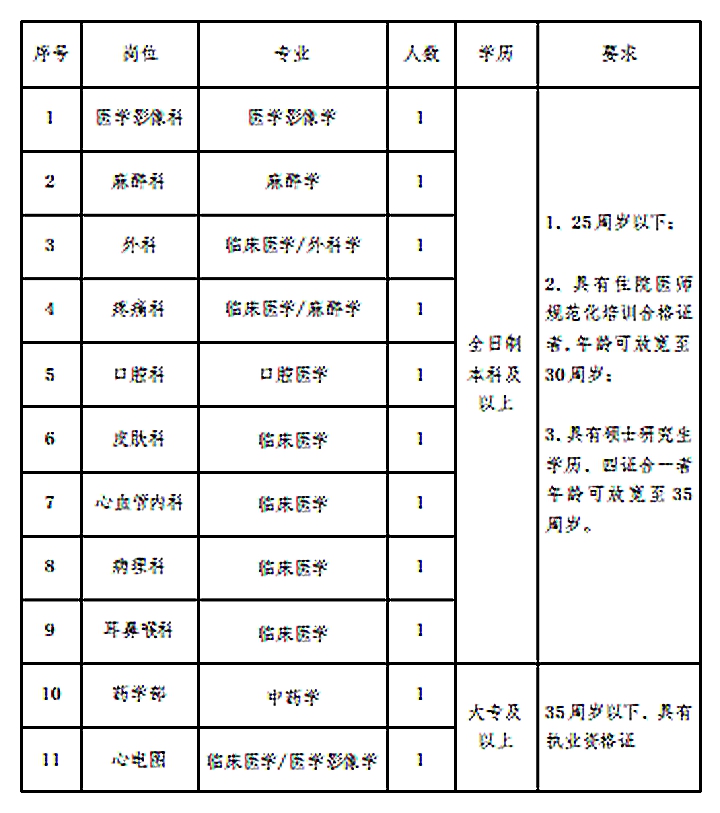 